Sinulle läheisesi menettänytSuru on tie, jota jokainen meistä kutsutaan kulkemaan jossakin elämämme vaiheessa. Siinä on kyse hyvin henkilökohtaisesta kokemuksesta. Teemme surutyötämme omalla persoonallisella tavallamme. Samalla on hyvä muistaa, että on muitakin, jotka jakavat kanssamme menetyksen taakan. Sururyhmä on sellainen paikka, jossa on mahdollista kohdata samassa elämäntilanteessa olevia ja käsitellä niitä tunteita, joita läheisen menettäminen on herättänyt.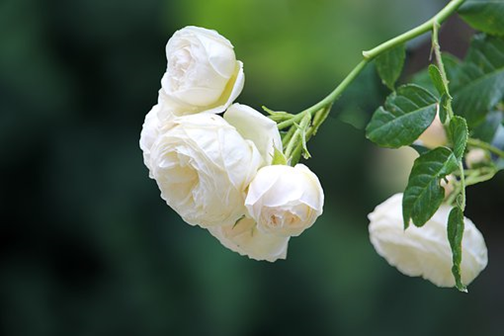 Surua on mahdollista jakaa Keuruun seurakunnan sururyhmässä. Kokoonnumme viitenä keskiviikkona seurakuntakeskuksessa klo 17-18.30. Aloitamme 17.11.2021.Olet lämpimästi tervetullut mukaan.                Vilho Mäkinen   diakoni	Merja Kaunismäki    pappi               0407700161			044 794 9726